Открытый урок по русскому языку в 6 «б» классеТема: Обобщение по теме «Местоимение».Дата 03.04.18Тип урока: обобщающий..Цели урока: Образовательные:обобщение и систематизирование знаний по теме:«Местоимение»; активизация самостоятельной деятельности;развитие познавательной активности;воспитание коммуникативности;привитие культуры общения;воспитание интереса к предметуОборудование:компьютер;мультимедийная приставка;листы достижений (3шт.-для каждой группы), таблицы для заполнения;фразеологические словари, сборники пословиц.Присутствовали:Зам.директора по УВР Сейидова Г.Р.Руководитель ШМО-Касумова Р.Б.Шахбанова Д.П.-учитель русского языка и литературыМукаилова М.Б.Нурмагомедова М.М.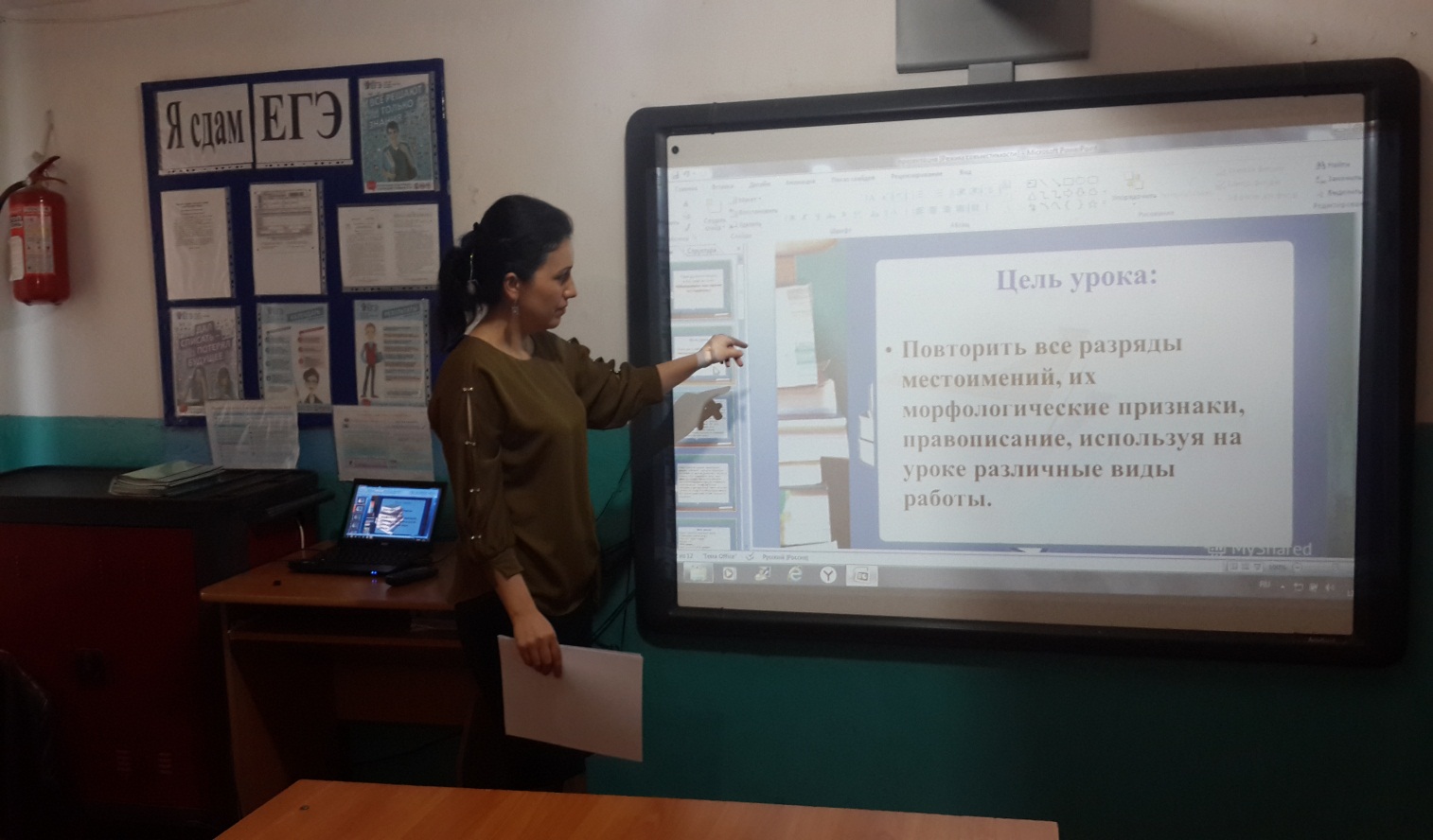 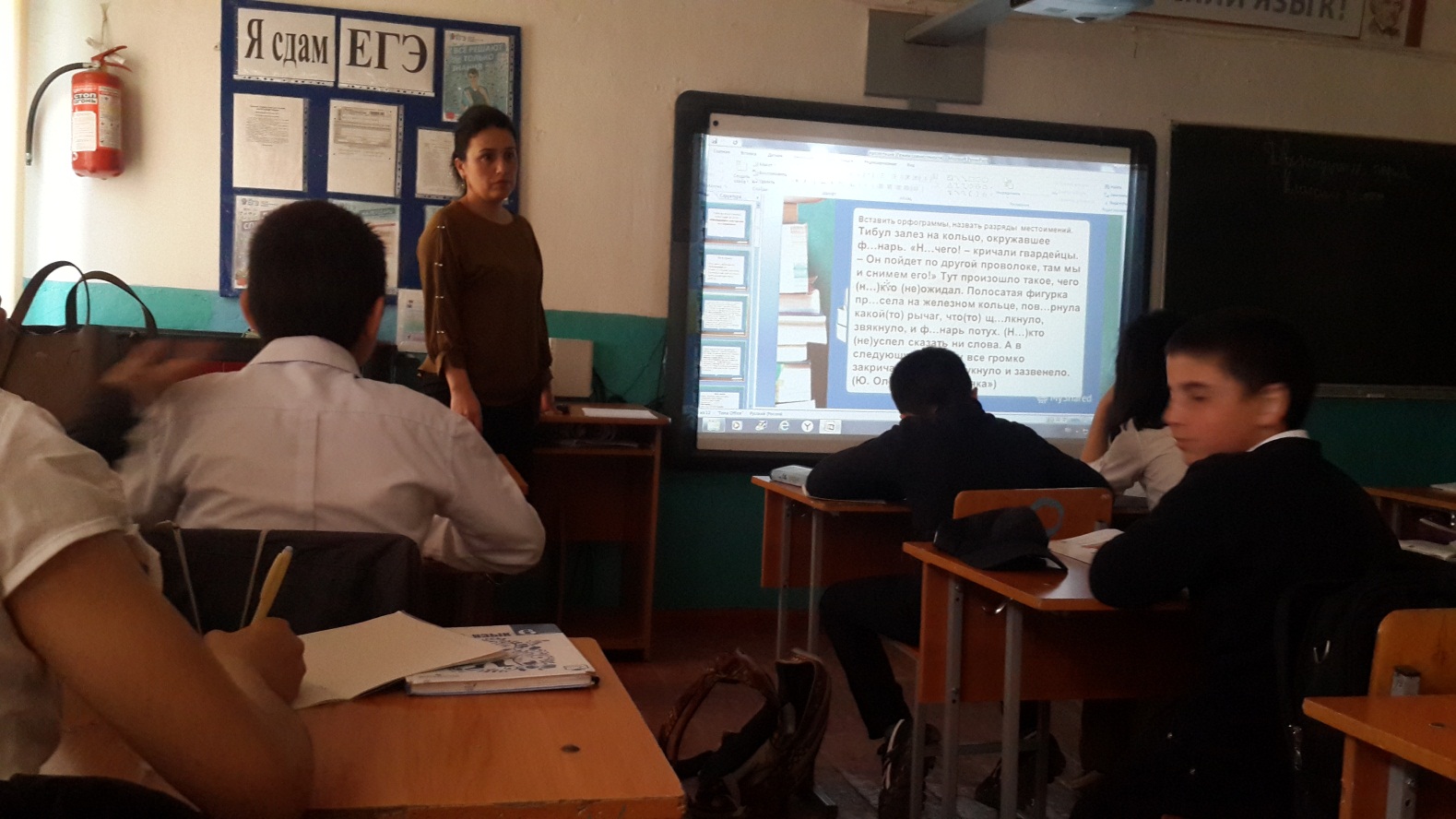 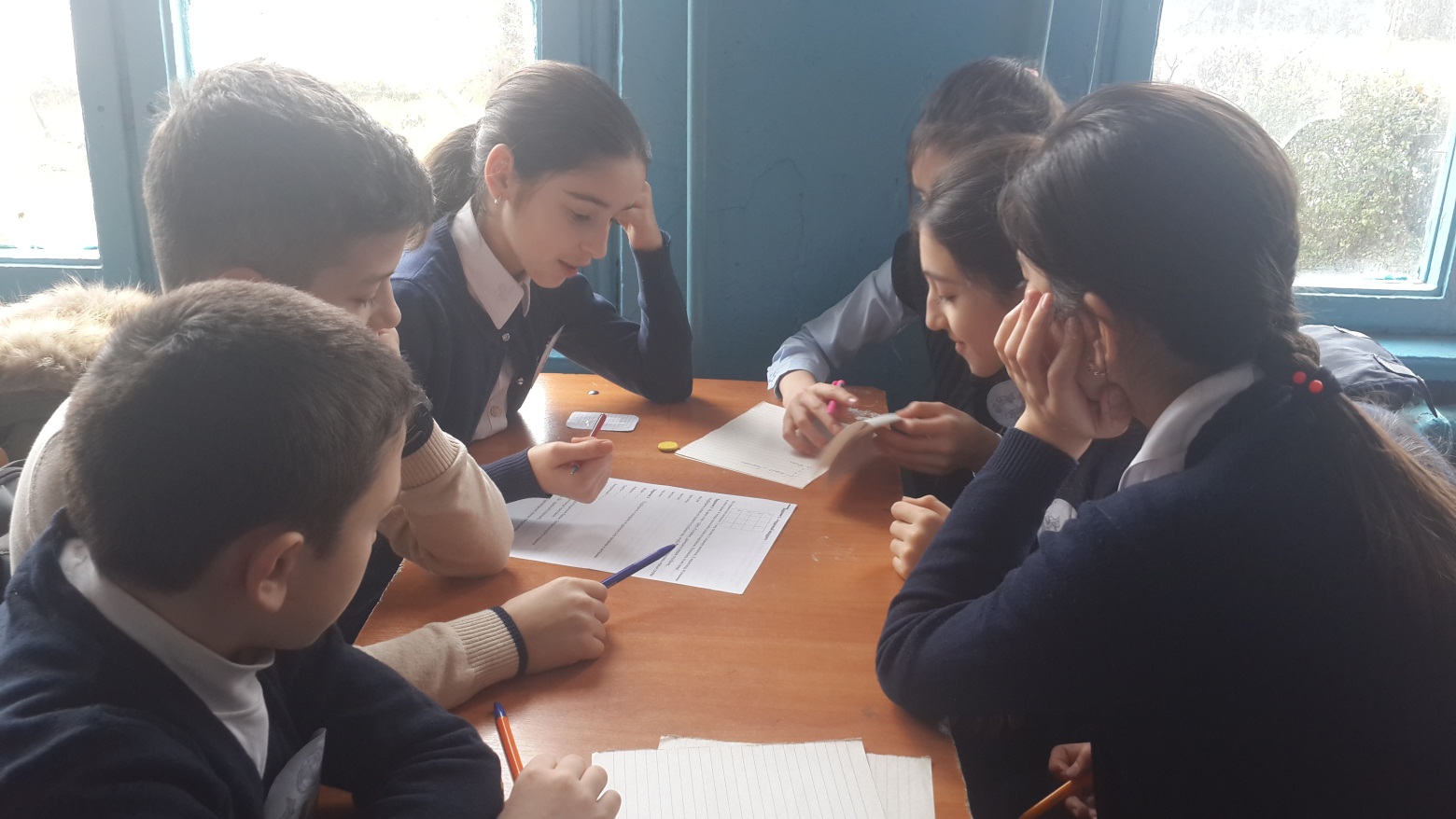 